                                                                              проектУКРАЇНАПОЧАЇВСЬКА  МІСЬКА  РАДАВИКОНАВЧИЙ КОМІТЕТР І Ш Е Н Н Явід   «    » грудня   2016  року                                                    № _____ проектПро погодження проекту Програмирозвитку культури і мистецтвПочаївської міської об’єднаноїТериторіальної громади на2017-2018 роки        З метою  удосконалення галузі культури міста, спрямування її на розвиток культурних традицій, збереження історичних цінностей, забезпечення  доступності закладів культури для всіх верств населення, та керуючись ч.1 п.2 ст. 52 Закону України «Про місцеве самоврядування в Україні» виконком міської ради                                                                                              В и р і ш и в:Погодити проект Програми  розвитку культури і мистецтв Почаївської міської об’єднаної територіальної громади  на 2017-2018 роки (додається).Винести даний проект Програми на затвердження чергової сесії Почаївської міської ради.Контроль за виконанням даного рішення покласти на заступника міського  голови Чубика А.В.Чубик А.В.Коношевська М.В.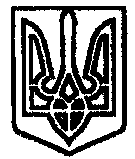 